Итоги ОПМ «Подросток-занятость»В целях повышения эффективности работы по профилактике безнадзорности несовершеннолетних, выявления несовершеннолетних, не приступивших к занятиям в образовательных учреждениях без уважительной причины, а также родителей, не исполняющих обязанности по содержанию, воспитанию и обучению детей,  оказания благотворительной помощи детям из семей, находящихся в социально опасном положении с 22 августа по 3 сентября 2018 года в Сернурском районе была проведена комплексная оперативно-профилактическая операция «Подросток – Занятость». В мероприятии принимали участие все субъекты системы профилактики безнадзорности и правонарушений несовершеннолетних района, специалисты  администраций сельских и городского поселений. За данный период было посещено и обследовано 37 семей, состоящих на профилактическом учете и 20 семей из группы риска, проведена профилактическая работа с несовершеннолетними, состоящими на учете в ПДН МО МВД России «Сернурский» и внутришкольном учете образовательных организаций по месту жительства детей. Во время операции к административной ответственности привлечено 5 родителей несовершеннолетних, которые не исполняли обязанности по содержанию, воспитанию и обучению детей,  оказана материальная помощь в виде подарков с канцелярскими принадлежностями сотрудниками МО МВД России «Сернурский» ГБУ РМЭ «КЦСОН в Сернурском районе», 17 таких подарков получили дети из семей, находящихся в социально опасном положении. ГБУ РМЭ «Комплексный центр социального обслуживания населения в Сернурском районе» оказана материальная помощь вещами семьям, находящимся в трудной жизненной ситуации и выделены денежные средства на приобретение канцтоваров на сумму три тысячи рублей. В ходе операции особое внимание уделялось выявлению фактов выявления несовершеннолетних в ночное время без сопровождения взрослых. Проверялись места проведения досуга и осуществлялось патрулирование улиц. В течение проведения оперативно-профилактического мероприятия «Подросток-занятость» фактов неготовности детей к школе, уклонения их от учебы в образовательных организациях не выявлено.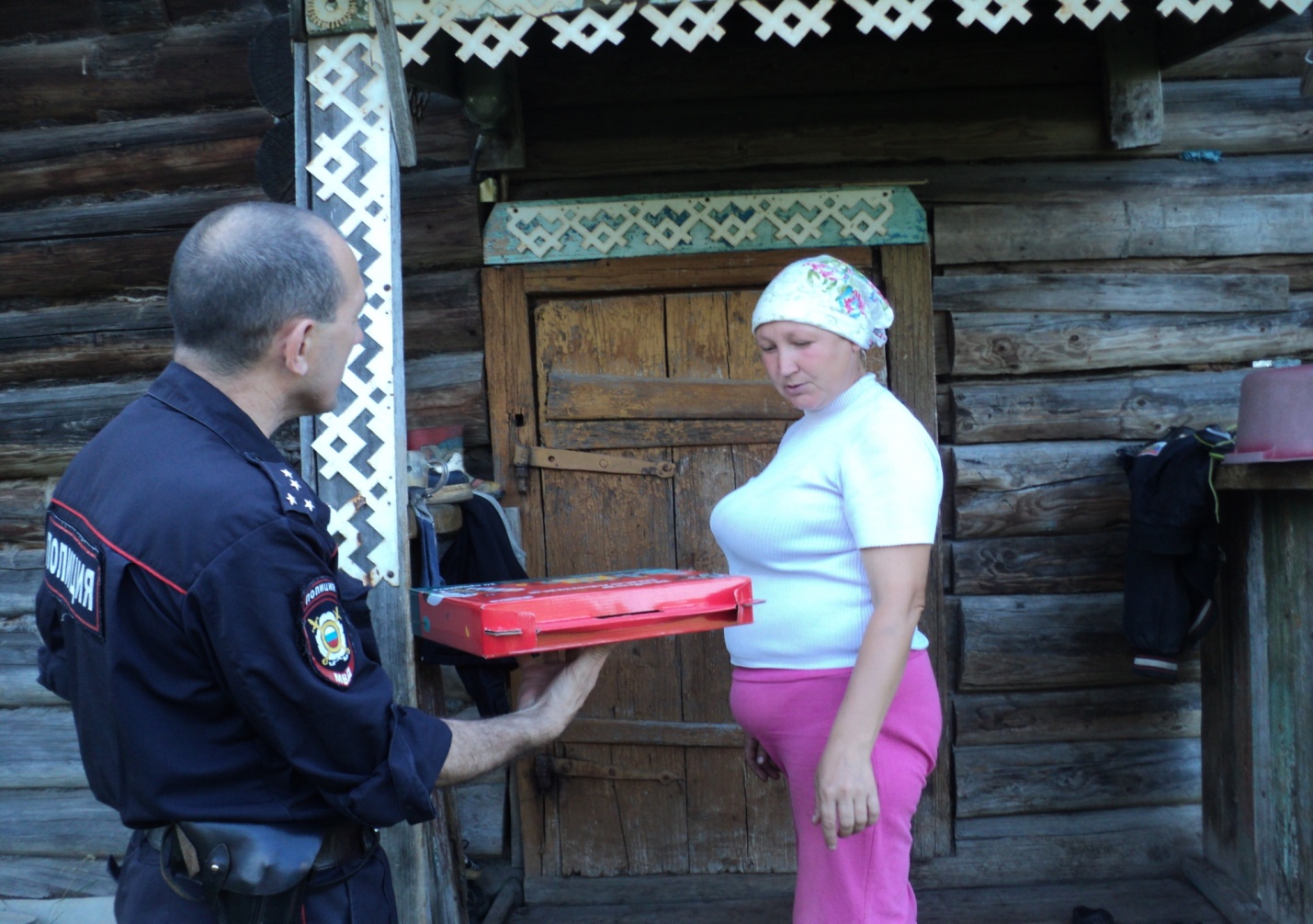 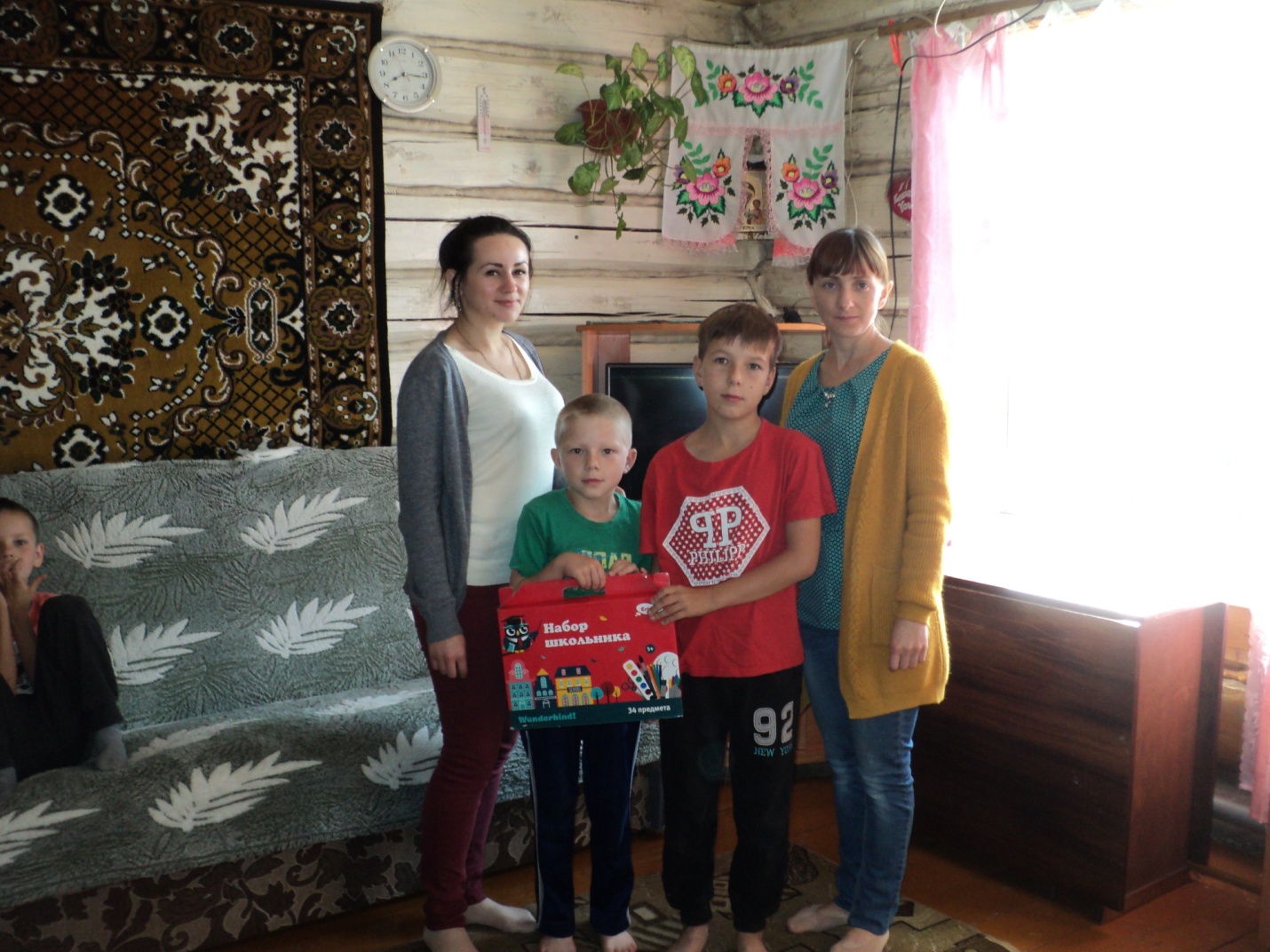 